もう泣き言はいうまい（4月2日21日目）37番札所岩本寺から次の札所38番札所金剛福寺までの83キロメートルを2泊3日かけて歩きます。岩本寺から徐々にアップアップと高度を上げ標高280ｍの片坂峠を越えると、200ｍを一気に下る急勾配となり、それ以降は長い平坦地をひたすら歩きます。巡拝する札所はありません。ひたすら歩く一日目です。午前中の片坂峠を越える前後の約3時間でスタミナの多くを消耗しました。又、昼過ぎからは、熊井隧道（ずいどう）を通る急勾配の遍路道を経て国道に繋がっており、ここまでで一日の体力はほぼ使い果たした感じでした。伊与木川を挟んで国道56号線と遍路道を交差しながら土佐湾方面に下っていきます。捻挫した足首を気にしながら急勾配の下り坂と、それを越えてからは、長い距離をひたすら歩きました。足の痛みは、午前中は違和感を持ちながらも、意識　　　　片坂峠からの急な下り坂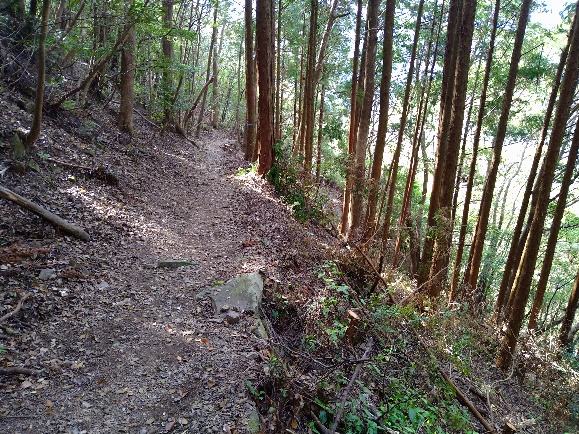 しないようにだましだまし歩くのですが、午後になるとやはり痛みが出てきて、足首が気になって仕方ありません。痛くて歩けなくなる程ではありませんが、左足首をかばいながらの歩きは、距離が長くなると歩く姿勢に影響が出てきて、足首以外の場所、例えば股関節や腰そして背中まで痛みが広がって行き、満身創痍といった感じになります。自分自身に「意識しないように」と、言い聞かせながら歩くのですが難しい。どうすれば良いのかと、御真言を唱えたり様々試しながら歩きますが、痛みが消えるはずもなく、ついつい自分自身に愚痴ってしまいます。「ボーとして歩いてからこんなことになるんだ」とか「何のために歩いているのか忘れていたのではないか」等々、自分の至らなさを責め、あげくは「タラレバ」に終始した全く後ろ向きの思考に覆われて前が見えなくなっています。そんな泣きごとを言いながらひたすら歩くという、これまでで最長距離36.2kmの行程でした。そんな中で、道が分からなくなり行ったり来たりしている途中で、たまたま歩いている方を見つけたので、今日泊まる予定にしているホテルの場所を尋ねると、「そこはいつもの散歩道沿いなので案内します」と、ホテル迄の600m程を一緒に歩いて頂きました。定番の「どこから来たのですか」から始まり、様々な受け答えをしている中で、しだいに相手の方の生活の様子や生活信条を垣間見られるような会話になり、いつしか私の泣き言はすっかり消えていました。初対面なのに、「人生いろいろ有りますよね」「お陰様の毎日です」等々、お互いにいったいだれとお話をしているのでしょう等と笑ってしまう始末でした。相手がお遍路さんだからなのでしょうか、単なる道案内ではなく、大げさに言えば「日々の生き方」をお話し下さり、私もそれに応えるように他者との関わり方や何を目指して今があるのか等々をお話ししました。お互いに歩調を合わせると、呼吸まで一緒になる感じの時間でした。私にとってこの時間は、「何のために歩いているのか」を改めて思い返すとても貴重な時間になりました。また、同時に相手から私はどのように見えているのかを知ることで、自分自身を再確認したようにも思います。この時間のお陰で、捻挫は事故ではなく、求めるところに辿り着くための試練なのだと、気持ちを切り替えることができました。今日はとても大変な一日でした。疲れるし痛いしヘトヘトです。でも、何となく今の状況を越えられそうな気がして来ました。一期一会のわずかな時間が、私にまとわりついていた厚い雲を吹き払ってくれそうです。600ｍのお接待に感謝です。有り難うございました。